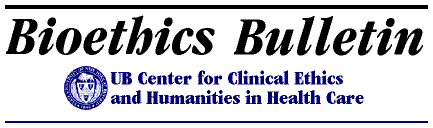 Center for Clinical Ethics and Humanities in Health CareBioethics Bulletin
Editor: Tim Madigan
NOTE NEW E-MAIL ADDRESS August 1999
Volume Six, Number Eight
Co-Directors: Gerald Logue, MD and Stephen Wear, PhD
NOTE NEW E-MAIL ADDRESSAssociate Director: Jack Freer, MD
Research Associates: Adrianne McEvoy and Larry Torcello 
Address: Center for Clinical Ethics and Humanities in Health Care
Veteran's Affairs Medical Center 
3495 Bailey Avenue Buffalo, NY 14215Telephone: 862-6563 FAX: 862-5649 or 862-8533
Website: http://wings.buffalo.edu/faculty/research/bioethics/
Send E-mail to: Wear@acsu.buffalo.edu.
**********NOTE NEW PHONE AND FAX NUMBERS*************Newsletter DistributionThis newsletter can be delivered to you via e-mail or fax or over the internet (forward your request to: Jack Freer, MD at: jfreer@buffalo.edu). If you prefer fax, call 862-3412 and leave your fax number. We encourage and appreciate the use of e-mail and fax distribution rather than paper for the newsletter.Center ListserversThe Center now maintains two automated e-mail listservers. BIOETH-LIST is primarily designed for those in the Greater Buffalo area and permits subscribers to post to the list. This list is available for posting local announcements, as well as a medium for discussion of relevant topics. It will also distribute the Center newsletter, "Bioethics Bulletin." If you are on this list, you can send a message to the entire list by addressing the message to: BIOETH-LIST@listserv.acsu.buffalo.edu. Archives of old BIOETH-LIST messages are maintained at: http://listserv.acsu.buffalo.edu/archives/bioeth-list.html BIOBUL-LIST is strictly used for distribution of "Bioethics Bulletin" and is mainly for those outside of Western New York. If you have further questions about this service, contact Jack Freer at 887-4852 or at: jfreer@buffalo.edu.Upcoming Center MeetingsThe Center currently has three committees: Community Affairs, Education and Research. All Center members are welcome to participate in these committees.Hospice Conference"Regaining Lost Ground: Doctors, Death and Dignity, Conference II." Friday and Saturday, September 24-25, at the historic Chautauqua Institution in Chautauqua, New York. Featured speakers include: Robert Buckman, MD, associate professor of Medicine at the University of Toronto Faculty of Medicine; Lachlan Forrow, MD, assistant professor of Medicine at Harvard Medical School; Gerritt Kimsma, MD, associate professor of Medical Ethics, Vrije University, the Netherlands; Robert Milch, MD, medical director, The Center for Hospice and Palliative Care; Jan Poulson, MD, Department of Medicine, University of Toronto Faculty of Medicine; and Timothy Quill, MD, professor of Medicine and Psychiatry, University of Rochester. Small group discussions include: "Pain Management in the Terminally Ill," "Medical Futility," "Physician-Assisted Suicide," "Family Expectations," "Palliative Care," and special sessions for surgeons and critical care professionals. In addition to the workshop, attendees will enjoy a 36-hole golf course, sightseeing/shopping tours of antique shops and wine-tasting as well as walks or bus tours of the Chautauqua grounds. The registration fee of $225.00 before August 15 ($250 after August 15) includes the seminar, syllabus materials, refreshment breaks, two continental breakfasts, two lunches, and dinner Friday evening. Physicians-in-training/students can attend for $100.00. Call 1-800-352-2553 to register. Room reservations can be made by contacting the Athenaeum Hotel at 1-800-821-1881. Please reference the "Doctors, Death and Dignity" conference to receive the special room rate. Rochester Bioethics Reading GroupThe fifth meeting of the Rochester Bioethics Reading Group will be held on Wednesday, August 18 at 5:30 PM, at Strong Memorial Hospital, Old Faxon Room (1-7023). Jeffrey Spike, Ph.D., of the Strong Memorial Hospital's Center for Medical Humanities, will lead a discussion on his article "Physicians' Responsibilities in the Care of Suicidal Patients" (Journal of Clinical Ethics, Fall 1998, pp. 306-313). For further information on the meeting, or for a copy of the paper, please contact Tim Madigan at 424-3184; e-mail: timothymad@aol.com.Waterfront ReceptionThe community is invited to attend the McMullen Family Waterfront Reception at the Westside Rowing Club at the foot of Porter Avenue, Buffalo, on Friday, August 20. The Reception follows the 8th annual McMullen Golf Tournament and will begin with cocktails at 6:00 PM and dinner at 7:00 PM. The cost is $45.00 per person or $80.00 per couple. For more information, call the Hospice Foundation at 686-8090. This year's proceeds will benefit Essential Care, a program for children who are facing life-threatening illnesses. Physicians and MediCaringThe Center for Hospice and Palliative Care and Buffalo Oxygen will be hosting an informational dinner on MediCaring, Tuesday, August 31. MediCaring is a national demonstration project available at 12 sites throughout the country. In New York, CHPC is the only site offering MediCaring Programs for patients with CHF and COPD through Home Care Buffalo, the certified home health agency of CHPC, and Hospice Buffalo Home Care. For more information, call Catherine Mann, MS, RN, at 686-8172. Upcoming LecturesBuilding BridgesAuthor David Kessler will headline a full day conference designed for health care professionals and individuals concerned with HIV and AIDS. "Building Bridges: Hope and Hospice in the Age of AIDS" will be held on Friday, October 8, at the Center for Hospice and Palliative Care, 225 Como Park Blvd, from 8:30 AM to 3:30 PM. The lecture is sponsored by the Tides Foundation. Kessler's keynote speech will address "The Rights of the Dying: Compassion and Empowerment at the End of Life." He will discuss the 17 rights of the dying that Kessler believes all people deserve at the end of life. Kessler is the author of The Rights of the Dying: A Companion for Life's Final Moments and co-author with Elisabeth Kubler-Ross, MD of Lessons From the Edge of Life: Two Experts on Death and Dying Teach Us About Life Itself, which is due out next year. Registration for the conference is $15.00 per person and includes a continental breakfast, breaks, materials and lunch. To register, call Life Transitions Center at 836-6460. International Conference on Jewish BioethicsThe Second Annual International Conference on "Jewish Perspectives on Bioethics in the 21st Century" will be held at Boston University's George Sherman Union , 775 Commonwealth Avenue, on Sunday, October 10 and Monday, October 11, 1999. Special guest speaker wil be Rabbi Lord Immanuel Jakobovits of Great Britain. Keynote speakers include: Rabbi Elliot Dorff, PhD, University of Judaism; Rosalie Ber, MD, DSc, Technion-Israel Institute of Technology; Baruch Brody, PhD, Center for Medical Ethics and Health Policy, Baylor University; Fred Rosner, MD, Mt. Sinai School of Medicine; Noam Zohar, PhD, Bar Ilan University; Karen Wolk Feinstein, PhD, Jewish Healthcare Foundation of Pittsburgh; and Shoshana Cardin, Wilstein Institute. To receive registration materials and additional information, contact: American Physicians Fellowship for Medicine in Israel, 2001 Beacon Street, Suite 210,. Boston, MA 02135; phone: 617-232-5382; e-mail: bioethics@apfmed.org. Online registration and information: http://www.apfmed.org/bioethics/register.html. Oxford Conference on Family LawThe International Society of Family Law will be holding a Regional Conference on August 27-30, 1999 at St. Anne's College, Oxford. Topics include: pre-implantation genetic diagnosis, genetic engineering, sex selection, cloning, assisted reproductive technology, embryo research and surrogacy, Council of Europe Convention on Human Rights and Biomedicine, family law and ethics, duties and responsibilities, international legal collaboration, and practical legal problems. For details, contact Ruth Deech, Convenor, St. Anne's College, Oxford University, Oxford, OX2 6HS, UK. Tel: +44=865-274-820; fax: +44-865-274-895; e-mail: sandra.madley@st-annes.ox.ac.uk. Call for Papers"Writing the Past, Claiming the Future: Women and Gender in Science, Medicine, and Technology: October 12-15, 2000, St. Louis University, St. Louis, MO. This conference is designed to further conversations begun at previous conferences among historians of science, medicine, and technology. These discussions made explicit how much historians of science, medicine, and technology can learn from each other. It is intended to invite greater interchange among the disciplines, while recognizing the uniqueness of each. Conference themes will include, but not be limited to, personal and external factors that empower or inhibit women's participation in the scientific, medical, and technological disciplines; scientific, medicla, and technological ideas that have influenced ideas about gender and gender roles in the disciplines and in the wider society; and the relationship between gender and conceptions of knowledge and the practice of science, medicine, and technology. Proposals must include two copies of a one-page abstract and a one-page curriculum vitae. For proposals submitted as a panel, an abstract and vitae are required for each panel member. Proposals are due by January 1, 2000. If you have any questions or would like to be put on the mailing list to receive the conference brochure, please contact Charlotte G. Borst, Chair, Local Arrangements Committee, Dept. of History, St. Louis University, St. Louis, MO 63156.Job OpeningThe Center for Biomedical Ethics at the University of Virginia is searching for a physician-ethicist at the Assistant Professor/Associate Professor level. This will be a joint appointment between the Center for Biomedical Ethics and the appropriate clinical department, with 60 percent time assigned to the Center. Responsibilities associated with the position will include: teaching in the School of Medicine, in the new Master's Program in Bioethics, and in other Center programs; developing a funded research program in co-operation with other Center and School of Medicine programs and faculty; assisting in support of the hospital Ethics Consultation Service; serving the Center, the School of Medicine and the University on faculty governance bodies; and other responsibilities as assigned by the Director of the Center. Send nominations or applications with a cover letter, curriculum vitae, and the names and addresses of three references and a sample of published work to: Search Committee, Center for Biomedical Ethics, The University of Virginia, Box 348 Health Sciences Center, Charlottesville, Virginia 22908. The deadline for receipt of applications is October 15, 1999. Members CornerThe Members Corner is designed to note research, presentations and published articles and books by Center members. Please send all such information to the newsletter editor so that the Center can keep members informed about the work occurring in this area.Wear, Stephen, Freer, Jack and Koczwara, Bogda; "The Commercialization of Human Body Parts: Public Policy Considerations"; in Persons and Their Bodies: Rights, Responsibilities and Relationships; edited by T. Bole and M. Cherry; Dordrecht, Holland: Kluwer Academic Publishers; 1999, pp. 363-383.Comments and SuggestionsThe deadline for material for the next newsletter is August 15. Please send it to: timothymad@aol.com.; phone: 424-3184; fax: 271-8778.